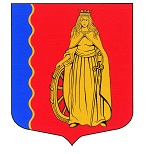 МУНИЦИПАЛЬНОЕ ОБРАЗОВАНИЕ«МУРИНСКОЕ ГОРОДСКОЕ ПОСЕЛЕНИЕ»ВСЕВОЛОЖСКОГО МУНИЦИПАЛЬНОГО РАЙОНАЛЕНИНГРАДСКОЙ ОБЛАСТИАДМИНИСТРАЦИЯПОСТАНОВЛЕНИЕ12.12.2023                                                                                              № 461   г. МуриноВ соответствии со ст.179 Бюджетного кодекса Российской Федерации, Федеральным законом от 06.10.2003 №131-ФЗ «Об общих принципах организации местного самоуправления в Российской Федерации», постановлением администрации муниципального образования «Муринское городское поселение» Всеволожского муниципального района Ленинградской области от 03.03.2023  № 74 «Об утверждении Порядка разработки, реализации и оценки эффективности муниципальных программ муниципального образования «Муринское городское поселение» Всеволожского района Ленинградской области», постановлением администрации муниципального образования «Муринское городское поселение» Всеволожского муниципального района Ленинградской области от 16.09.2022 № 266 «Об утверждении Перечня муниципальных программ муниципального образования «Муринское городское поселение» Всеволожского муниципального района Ленинградской области, на 2023 – 2024 гг.», решением совета депутатов от 22.11.2023г. № 305 «О бюджете муниципального образования «Муринское городское поселение» Всеволожского муниципального района Ленинградской области на 2023 год и плановый период на 2024 и 2025 годов», администрация муниципального образования «Муринское городское поселение» Всеволожского муниципального района Ленинградской области, ПОСТАНОВЛЯЕТ:1. Внести изменения в приложение, утвержденное постановлением администрации муниципального образования «Муринское городское поселение» Всеволожского муниципального района Ленинградской области от 10.01.2022 № 2 «Об утверждении муниципальной программы «Развитие и функционирование дорожно-транспортного комплекса муниципального образования «Муринское городское поселение» Всеволожского муниципального района Ленинградской области на 2021 – 2024 годы», (с изменениями на 27.05.2022 года),  изложив его в новой редакции, согласно приложению к настоящему постановлению.2. Признать утратившим силу п.п. 1.2, п.1 постановления администрации муниципального образования «Муринское городское поселение» Всеволожского муниципального района Ленинградской области от 27.05.2022 №131 «о внесении изменений постановления администрации МО «Муринское городское поселение» ВМР ЛО от 10.01.2022 № 2 «Об утверждении муниципальной программы «Развитие и функционирование дорожно-транспортного комплекса муниципального образования «Муринское городское поселение» Всеволожского муниципального района Ленинградской области на 2022 – 2024 годы», и в приложение к постановлению».3. Опубликовать настоящее постановление в газете «Муринская панорама» и на официальном сайте муниципального образования «Муринское городское поселение» Всеволожского муниципального района Ленинградской области» в информационно-телекоммуникационной сети Интернет.4. Заведующей сектором делопроизводства и архива – Чернобавской Е.Н. ознакомить с настоящим постановлением:- заместителя главы администрации - Бережного И.С.- заместителя главы администрации – начальника отдела экономики, управления муниципальным имуществом, предпринимательства и потребительского рынка – Опополя А.В.- начальника отдела финансового управления – главного бухгалтера – Туманова В.А.- руководителей подведомственных учреждений МБУ «СРТ» -Бобровскую Е.А., и МБУ «ЦБС» - Тыщенко А.Н.- Врио директора МБУ «ЦБС» -Данилова А.В.5. Контроль за исполнением настоящего постановления возложить на заместителя главы администрации Бережного И.С.Глава администрации                                                                        А.Ю. БеловПриложениек постановлению администрации МО «Муринское городское поселение» Всеволожского муниципального района Ленинградской области                                от 12.12.2023  № 461Общая характеристика, основные проблемы и прогноз развития сферы реализации муниципальной программы.Муниципальное образование «Муринское городское поселение» Всеволожского муниципального района Ленинградской области расположено к северо-западу от территории города Санкт- Петербурга и граничит:- на севере — МО «Кузьмоловское городское поселение» Всеволожского муниципального района Ленинградской области;- на севере и северо-востоке — МО «Новодевяткинское сельское поселение» Всеволожского муниципального района Ленинградской области;- на востоке — МО «Всеволожский муниципальный район» Всеволожского муниципального района Ленинградской области;- на юге и западе — г. Санкт-Петербург;- на северо-западе — МО «Бугровское сельское поселение» Всеволожского муниципального района Ленинградской области. На территории муниципального образования действуют следующие транспортные узлы:1. станция метро «Девяткино» (Санкт-Петербургского метрополитена);2. железнодорожная станция «Девяткино» (Октябрьской железной дороги);3. автовокзал «Северный» – осуществляет междугороднее сообщение;4. муниципальный маршрут администрации МО «Муринское городское поселение» - № 1 «метро Девяткино – г. Мурино»;5. муниципальные маршруты администрации МО «Всеволожский муниципальный район» ЛО, проходящие по территории г. Мурино (№562, №618, №618А, №619, №621, №622, №625, №679, №679, №680, №691) 6. смежные межрегиональные маршруты Комитета по транспорту Правительства Ленинградской области (№205, №124)Протяженность автомобильных дорог на территории муниципального образования «Муринское городское поселение» Всеволожского муниципального района Ленинградской области составляет 43 км., из них:- автомобильная дорога регионального значения «Санкт-Петербург – Матокса» (участок дороги в границах муниципального образования) — 1,7 км.;- автомобильные дороги местного значения – 27,6 км.;- строящиеся автомобильные дороги— 13,7 км.В связи с развитием территории поселения, строительством многоквартирных домов и реализацией застройщиками проектов планировки территории муниципального образования «Муринское городское поселение» Всеволожского муниципального района Ленинградской области ежегодно увеличивается количество дорог, передаваемых в муниципальную собственность и оформлению бесхозяйных объектов (дороги, мосты и др.). В этой связи на бюджет муниципального образования возрастает нагрузка по оформлению указанных дорог в муниципальную собственность, и по их нормативному содержанию в целях обеспечения развития и функционирования дорожно-транспортного комплекса на территории муниципального образования «Муринское городское поселение» Всеволожского муниципального района Ленинградской области.Численность населения муниципального образования «Муринское городское поселение» Всеволожского муниципального района Ленинградской области по состоянию на 01.01.2021 года составила – 79 125 человека, на 01.01.2022 года составила – 90 571 человек, а на 01.01.2023 года составила — 104 911 человека, таким образом, численность увеличилась за два года на 25 786 чел. Ожидаемое увеличение численности населения в 2024 году - до 116 000 человек, в 2025 году – до 135 000 человек, а к 2029 году - до 190 000 человек соответственно.В целом по улично-дорожной сети за год перевозится более 1 млн. тонн грузов и более 25 млн. пассажиров.Из краткой характеристики территориального расположения муниципального образования «Муринское городское поселение» Всеволожского муниципального района Ленинградской области видно, что по автомобильным дорогам проходит достаточно большой поток транспорта, в том числе и транзитного, данное обстоятельство существенно влияет на эксплуатационные свойства дорожного покрытия.Высокие темпы жилищного строительства и резкий рост автомобилизации требуют постоянного развития:- улично-дорожной сети, поддержания ее в эксплуатационном состоянии, содержания в соответствии с нормативными требованиями;- транспортной системы на территории поселения, которая должна обеспечивать доступность и безопасность предоставления транспортных услуг населению;Транспортное обслуживание населения на территории муниципального образования «Муринское городское поселение» Всеволожского муниципального района Ленинградской области организовано в соответствии с требованиями Федерального закона от 13.07.2015 № 220-ФЗ «Об организации регулярных перевозок пассажиров и багажа автомобильным транспортом и городским наземным электрическим транспортом в Российской Федерации и о внесении изменений в отдельные законодательные акты Российской Федерации» (далее - Федеральный закон № 220-ФЗ).В соответствии с заключенным муниципальным контрактом на выполнение работ, связанных с осуществлением регулярных перевозок пассажиров и багажа автомобильным транспортом по регулируемым тарифам по муниципальному маршруту № 1 в границах муниципального образования «Муринское городское поселение» Всеволожского муниципального района Ленинградской области, пассажирские перевозки на территории муниципального образования осуществляет перевозчик ООО «ВЕСТ-СЕРВИС».Парк подвижного состава, используемого для пассажирских перевозок, составляет 6 единиц автобусов среднего класса вместимости.В сфере общественного транспорта ситуация характеризуется высоким уровнем социальной нагрузки, низким пассажиропотоком в дневные часы, и критично высоким пассажиропотоком в часы пик.К факторам, способствующим развитию транспортной инфраструктуры в муниципальном образовании «Муринское городское поселение» Всеволожского муниципального района Ленинградской области относятся:1. Территориальное расположение (близость к г. Санкт-Петербург);2. Транспортная доступность к станции метрополитена «Девяткино» и железнодорожной станции «Девяткино».3. Динамично развивающаяся территория, на большей части которой ведется комплексная застройка муниципального образования «Муринское городское поселение» Всеволожского муниципального района Ленинградской области, связанная с большим приростом граждан, за счет ввода объектов строительства многоквартирных домов в эксплуатацию.4. Развитие и строительство автомобильных дорог местного значения в границах поселения организациями застройщиками и в рамках участия администрации муниципальное образование «Муринское городское поселение» Всеволожского муниципального района Ленинградской области в Федеральных и региональных программах.К факторам, сдерживающим развитие транспортной инфраструктуры в муниципальном образовании «Муринское городское поселение» Всеволожского муниципального района Ленинградской области относятся:1. Недостаток финансовых средств в бюджете муниципального образования «Муринское городское поселение» Всеволожского муниципального района Ленинградской области для строительства дорог местного значения, сопоставимых с объемом вводимого в эксплуатацию жилья на территории муниципального образования;2. Несоответствие технических параметров улично-дорожной сети, транспортно-эксплуатационным характеристикам, отвечающих нормативным требованиям для осуществления пассажирских перевозок по муниципальным маршрутам регулярных перевозок;3. Низкий уровень конкурентоспособности при предоставлении транспортных услуг населению в границах поселения.Для сокращения рисков и в целях достижения результатов безопасности дорожного движения, соответствующих результатам экономического развития, определенным для реалистичного сценария, была разработана настоящая муниципальная программа.Также в среднесрочной перспективе прогнозируется достаточно стабильное социально-экономическое развитие муниципального образования «Муринское городское поселение» Всеволожского муниципального района Ленинградской области в сфере осуществления дорожной деятельности в отношении автомобильных дорог местного значения и осуществления пассажирских перевозок по муниципальным маршрутам.2. Приоритеты и цели государственной политики в сферереализации муниципальной программыМуниципальная программа «Развитие и функционирование дорожно-транспортного комплекса муниципального образования «Муринское городское поселение» Всеволожского муниципального района Ленинградской области» и проводимые мероприятия направлены на обеспечение развития и функционирования, автомобильных дорог общего пользования местного значения, для обеспечения сохранности жизни, здоровья граждан и их имущества, гарантий их законных прав на безопасные условия дорожного движения, на основе создания целостного механизма управления всеми видами деятельности в области обеспечения безопасности дорожного движения и создание условий для предоставления транспортных услуг населению.Приоритеты государственной политики в сфере реализации муниципальной программы: «Развитие и функционирование дорожно-транспортного комплекса муниципального образования «Муринское городское поселение» Всеволожского муниципального района Ленинградской области» и пассажирских перевозок по муниципальным маршрутам «Муринского городского поселения» Всеволожского муниципального района Ленинградской области, определены в следующих документах:- Конституции Российской Федерации- Федеральный закон от 07.10.2003 № 131-ФЗ «Об организации местного самоуправления на территории Российской Федерации»- Федеральный закон от 10 декабря 1995 г. N 196-ФЗ «О безопасности дорожного движения»;- Федеральный закон от 8 ноября 2007 г. N 257-ФЗ «Об автомобильных дорогах и о дорожной деятельности в Российской Федерации и о внесении изменений в отдельные законодательные акты Российской Федерации»;- Федеральный закон от 13.07.2015 N 220-ФЗ «Об организации регулярных перевозок пассажиров и багажа автомобильным транспортом и городским наземным электрическим транспортом в Российской Федерации и о внесении изменений в отдельные законодательные акты Российской Федерации»;- Федеральный закон от 08.11.2007 N 259-ФЗ «Устав автомобильного транспорта и городского наземного электрического транспорта»; - Указ Президента Российской Федерации от 7 мая 2018 г. N 204 «О национальных целях и стратегических задачах развития Российской Федерации на период до 2024 года»;- Указ Президента Российской Федерации от 21 июля 2020 г. N 474 «О национальных целях развития Российской Федерации на период до 2030 года»;- Стратегия национальной безопасности Российской Федерации, утвержденная Указом Президента Российской Федерации от 2 июля 2021 г. N 400 «О Стратегии национальной безопасности Российской Федерации»;- Поручения Президента Российской Федерации от 26 июля 2017 г. N Пр-1449 и от 25 марта 2020 г. N Пр-573;- Стратегия пространственного развития Российской Федерации на период до 2025 года, утвержденная распоряжением Правительства Российской Федерации от 13 февраля 2019 г. N 207-р (далее - Стратегия пространственного развития Российской Федерации до 2025 года);- Распоряжение Правительства РФ от 27 ноября 2021 г. № 3363-р «О Транспортной стратегии Российской Федерации до 2030 года с прогнозом на период до 2035 года»;- Постановление Правительства РФ от 23.10.1993 N 1090 «О Правилах дорожного движения» (вместе с «Основными положениями по допуску транспортных средств к эксплуатации и обязанности должностных лиц по обеспечению безопасности»);- ГОСТ Р 52289-2004 «Технические средства организации дорожного движения. Правила применения дорожных знаков, разметки, светофоров, дорожных ограждений и направляющих устройств»;- ГОСТ Р 52290-2004 «Технические средства организации дорожного движения. Знаки дорожные. Общие технические требования»;- ГОСТ Р 52398-2005 «Классификация автомобильных дорог. Основные параметры и требования»;- ГОСТ Р 52765-2007 «Национальный стандарт Российской Федерации. Дороги автомобильные общего пользования. Элементы обустройства. Классификация» (утв. и введен в действие Приказом Ростехрегулирования от 23.10.2007 № 269-ст);- ГОСТ Р 52766-2007 «Дороги автомобильные общего пользования. Элементы обустройства. Общие требования» (утв. Приказом Ростехрегулирования от 23.10.2007 № 270-ст);- СП 34.13330.2012 «Свод правил. Автомобильные дороги. Актуализированная редакция СНиП 2.05.02-85*»;- СНиП 3.06.03-85 «Строительные нормы и правила. Автомобильные дороги»;- СП 59.13330.2012 «Свод правил. Доступность зданий и сооружений для маломобильных групп населения. Актуализированная редакция СНиП 35-01-2001»;- ВСН 37-84 «Инструкция по организации движения и ограждению мест производства дорожных работ», а также рекомендации по обеспечению безопасности движения на автомобильных дорогах и другие нормативные технические документы в части, касающейся видов работ;- Основные направления бюджетной и налоговой политики на очередной финансовый год и плановый период.Муниципальная программа не является непосредственно связанной с достижением определенных конечных социально-экономических целей развития МО «Муринское городское поселение» Всеволожского муниципального района Ленинградской области, но обеспечивает значительный вклад в достижение стратегических целей в области осуществления дорожной деятельности в отношении автомобильных дорог общего пользования местного значения МО «Муринское городское поселение» Всеволожского муниципального района Ленинградской области и пассажирских перевозок по муниципальным маршрутам МО «Муринское городское поселение» Всеволожского муниципального района Ленинградской области, в том числе путем создания и поддержания благоприятных условий для экономического роста за счет обеспечения финансово-экономической стабильности.Исходя из этого, общими целями и одновременно качественными результатами муниципальной программы являются: строительство автомобильных дорог местного значения, создание качественной дорожной сети в результате капитального ремонта, ремонта и повышения транспортно-эксплуатационного состояния существующих автомобильных дорог, обеспечение транспортного обслуживания населения МО «Муринское городское поселение» Всеволожского муниципального района Ленинградской области.Базовыми принципами развития улично-дорожной и транспортной сферы в среднесрочной перспективе являются сохранение действующей сети автомобильных дорог местного значения МО «Муринское городское поселение» Всеволожского муниципального района Ленинградской области, соответствующей требованиям, допустимым к ее эксплуатации.3.Информация о проектах и комплексах процессных мероприятий.3.1 Региональный проект: Региональный проект «Жилье» в рамках государственной программы Российской Федерации «Создание условий для обеспечения доступным и комфортным жильем граждан России» государственной программы Российской Федерации «Обеспечение доступным и комфортным жильем и коммунальными услугами граждан Российской Федерации», утвержденной постановлением Правительства Российской Федерации от 30 декабря 2017 г. № 1710:- Строительство объекта: «Участок улично-дорожной сети Воронцовский бульвар (правая половина дороги от улицы Графская до Ручьевского проспекта) и улица Шувалова (правая половина дороги от улицы Графская до Ручьевского проспекта) в западной части г. Мурино МО «Муринское городское поселение» Всеволожского муниципального района Ленинградской области»;- Строительство объекта: «Улично-дорожная сеть. Участок магистрали №5 (Ручьевский проспект) по адресу Ленинградская область, Всеволожский район, Муринское городское поселение г. Мурино»;Региональный проект: «Строительство проезда от кармана вдоль Петровского бульвара (Магистраль №3) до Екатерининской улицы для обеспечения транспортной доступности к учреждению начального и среднего общего образования (школы) на 1175 мест».3.2. Информация о комплексах процессных мероприятиях: Комплекс процессных мероприятий 1: «Ремонт автомобильных дорог общего пользования местного значения на территории муниципального образования «Муринское городское поселение» Всеволожского муниципального района Ленинградской области»:- «Строительный технический авторский инструментальный контроль 
(надзор)»;- «Ремонт ул. Кооперативной»;- «Ремонт дворовых территорий и проездов к дворовым территориям МКД г. Мурино»- «ПСД по техническому перевооружению дороги по ул. Садовая»;- «Строительный технический авторский инструментальный контроль 
(надзор)»- «Ремонт центрального проезда промзона»- «Составление дефектных ведомостей и локально-сметных расчетов с проверкой достоверности сметной стоимости»;- «Прохождение экспертизы сметной документации»;- «Изготовление технических планов и паспортов автомобильных дорог и сетей инженерного обеспечение улично-дорожной сети на территории МО Муринское ГП».Комплекс процессных мероприятий 2: «Организация транспортного обслуживания населения в границах муниципального образования «Муринское городское поселение» Всеволожского муниципального района Ленинградской области»:- «Организация транспортного обслуживания населения».Приложение №1 к муниципальной программе «Развитие и функционирование дорожно-транспортного комплекса муниципального образования «Муринское городское поселение» Всеволожского района Ленинградской области на 2021 – 2029 годы»Сведения о показателях (индикаторах) муниципальной программы и их значенияхПо иным мероприятиям муниципальной программы сведения о показателях (индикатор) не устанавливается, по основаниям предусмотренным п. 18.1приложения 2 к Порядку разработки, реализации и оценки эффективности муниципальных программ муниципального образования «Муринское городское поселение» Всеволожского района Ленинградской области», утвержденного постановлением администрации МО «Муринское городское поселение» Всеволожского муниципального района Ленинградской области от 03.03.2023 №74«Об утверждении Порядка разработки, реализации и оценки эффективности муниципальных программ муниципального образования «Муринское городское поселение» Всеволожского района Ленинградской области». Приложение №2к муниципальной программе «Развитие и функционирование дорожно-транспортного комплекса муниципального образования «Муринское городское поселение» Всеволожского района Ленинградской области на 2021 – 2029 годы»СВЕДЕНИЯ
о порядке сбора информации и методике расчета показателя (индикатора) муниципальной программыПриложение №3к муниципальной программе «Развитие и функционирование дорожно-транспортного комплекса муниципального образования «Муринское городское поселение» Всеволожского района Ленинградской области на 2021 – 2029 годы»	План	реализации муниципальной программыО внесении изменений в постановление администрации муниципального образования «Муринское городское поселение» Всеволожского муниципального района Ленинградской области от 10.01.2022 №2 «Об утверждения муниципальной программы «Развитие и функционирование дорожно- транспортного комплекса муниципального образования «Муринское городское поселение» Всеволожского муниципального района Ленинградской области на 2021-2024 годы», (с изменениями на 27.05.2022 года)ПАСПОРТ
муниципальной программы муниципального образования «Муринское городское поселение» Всеволожского муниципального района Ленинградской области «Развитие и функционирование дорожно-транспортного комплекса муниципального образования «Муринское городское поселение» Всеволожского муниципального района Ленинградской области на 2021– 2029 годы»Сроки реализации муниципальной программы2021-2029 годыОтветственный исполнитель муниципальной программыОтдел жилищно-коммунального хозяйства и благоустройства.Соисполнители муниципальной программыОтдел жилищно-коммунального хозяйства и благоустройства.Участники муниципальной программыМуниципальное бюджетное учреждение «Содержание и развитие территории» муниципального образование «Муринское городское поселение» Всеволожского муниципального район Ленинградской области (далее - МБУ «СРТ»).Муниципальное бюджетное учреждение «Центр благоустройства и строительства» муниципального образования «Муринское городское поселение» Всеволожского муниципального района Ленинградской области (далее - МБУ «ЦБС»).Отдел экономики, управления муниципальным имуществом, предпринимательства и потребительского рынка;Цель муниципальной программыСтроительство автомобильных дорог местного значения.Создание качественной дорожной сети в результате капитального ремонта, ремонта и повышения транспортно-эксплуатационного состояния существующих автомобильных дорог.Обеспечение транспортного обслуживания населения «Муринское городское поселение» Всеволожского муниципального района Ленинградской области.Задачи муниципальной программыСтроительство автомобильных дорог местного значения.Сохранение существующей дорожной сети муниципального образования, повышение ее транспортно-эксплуатационного состояния за счет проведения полного комплекса работ по капитальному ремонту и ремонту автомобильных дорог.Обеспечение безопасности жизни, здоровья граждан, повышение гарантий их законных прав на безопасные условия движения по автомобильным дорогам местного значения.Обеспечение развития дорожно-транспортной сети, облегчающей транспортную доступность на территории муниципального образования.Организация пассажирских перевозок пассажиров и багажа, автомобильным наземным транспортом, по муниципальным маршрутам регулярных перевозок в границах муниципального образования «Муринское городское поселение» Всеволожского муниципального района Ленинградской области.Ожидаемые результаты реализации муниципальной программыСтроительство дорог местного значения.Обеспечение сохранности существующей сети дорог местного значения муниципального образования «Муринское городское поселение» Всеволожского муниципального района Ленинградской области.Капитальный ремонт и ремонт автомобильных дорог общего пользования местного значения муниципального образования «Муринское городское поселение» Всеволожского муниципального района Ленинградской области.Обеспечение условий безопасности дорожного движения по автомобильным дорогам общего пользования местного значения муниципального образования «Муринское городское поселение» Всеволожского муниципального района Ленинградской области.Обеспечение транспортного обслуживания населения по муниципальным маршрутам муниципального образования «Муринское городское поселение» Всеволожского муниципального района Ленинградской области.Проекты, реализуемые в рамках государственной программы Региональный проект «Жилье»Муниципальный проект: «Строительство проезда от кармана вдоль Петровского бульвара (Магистраль №3) до Екатерининской улицы для обеспечения транспортной доступности к учреждению начального и среднего общего образования (школы) на 1175 мест»Финансовое обеспечение муниципальной программы - всего, в том числе по годам реализацииВсего: 356 754,86 тыс. руб. В том числе по годам:2021г.- 52 313,96 тыс. руб.2022г.- 94 977,99 тыс. руб.2023г.- 176 417,88 тыс. руб.2024г.- 11 595,87 тыс. руб.2025г.- 20 000,17 тыс. руб.2026г.-1 449,00 тыс. руб.2027г.-0,00 тыс. руб.2028г.-0,00 тыс. руб.2029г.-0,00 тыс. руб.Размер налоговых расходов, направленных на достижение цели муниципальной программы, - всего, в том числе по годам реализацииНалоговые расходы не предусмотреныN п/пПоказатель (индикатор) (наименование)Показатель (индикатор) (наименование)Ед. измеренияЗначения показателей (индикаторов)Значения показателей (индикаторов)Значения показателей (индикаторов)Значения показателей (индикаторов)Значения показателей (индикаторов)Значения показателей (индикаторов)Значения показателей (индикаторов)Значения показателей (индикаторов)Значения показателей (индикаторов)Значения показателей (индикаторов)Значения показателей (индикаторов)Значения показателей (индикаторов)Значения показателей (индикаторов)Удельный вес подпрограммы (показателя)N п/пПоказатель (индикатор) (наименование)Показатель (индикатор) (наименование)Ед. измеренияБазовый период (2021 год)22022 г.2022 г.2023 г.2023 г.2024 г.2025 г.2026 г.2026 г.2027 г.2028 г.2029 г.2029 г.Удельный вес подпрограммы (показателя)1    234566778910101112131314Развитие и функционирование дорожно-транспортного комплекса муниципального образования «Муринское городское поселение» Всеволожского муниципального района Ленинградской области на 2021– 2029 годы:Развитие и функционирование дорожно-транспортного комплекса муниципального образования «Муринское городское поселение» Всеволожского муниципального района Ленинградской области на 2021– 2029 годы:Развитие и функционирование дорожно-транспортного комплекса муниципального образования «Муринское городское поселение» Всеволожского муниципального района Ленинградской области на 2021– 2029 годы:Развитие и функционирование дорожно-транспортного комплекса муниципального образования «Муринское городское поселение» Всеволожского муниципального района Ленинградской области на 2021– 2029 годы:Развитие и функционирование дорожно-транспортного комплекса муниципального образования «Муринское городское поселение» Всеволожского муниципального района Ленинградской области на 2021– 2029 годы:Развитие и функционирование дорожно-транспортного комплекса муниципального образования «Муринское городское поселение» Всеволожского муниципального района Ленинградской области на 2021– 2029 годы:Развитие и функционирование дорожно-транспортного комплекса муниципального образования «Муринское городское поселение» Всеволожского муниципального района Ленинградской области на 2021– 2029 годы:Развитие и функционирование дорожно-транспортного комплекса муниципального образования «Муринское городское поселение» Всеволожского муниципального района Ленинградской области на 2021– 2029 годы:Развитие и функционирование дорожно-транспортного комплекса муниципального образования «Муринское городское поселение» Всеволожского муниципального района Ленинградской области на 2021– 2029 годы:Развитие и функционирование дорожно-транспортного комплекса муниципального образования «Муринское городское поселение» Всеволожского муниципального района Ленинградской области на 2021– 2029 годы:Развитие и функционирование дорожно-транспортного комплекса муниципального образования «Муринское городское поселение» Всеволожского муниципального района Ленинградской области на 2021– 2029 годы:Развитие и функционирование дорожно-транспортного комплекса муниципального образования «Муринское городское поселение» Всеволожского муниципального района Ленинградской области на 2021– 2029 годы:Развитие и функционирование дорожно-транспортного комплекса муниципального образования «Муринское городское поселение» Всеволожского муниципального района Ленинградской области на 2021– 2029 годы:Развитие и функционирование дорожно-транспортного комплекса муниципального образования «Муринское городское поселение» Всеволожского муниципального района Ленинградской области на 2021– 2029 годы:Развитие и функционирование дорожно-транспортного комплекса муниципального образования «Муринское городское поселение» Всеволожского муниципального района Ленинградской области на 2021– 2029 годы:Развитие и функционирование дорожно-транспортного комплекса муниципального образования «Муринское городское поселение» Всеволожского муниципального района Ленинградской области на 2021– 2029 годы:1,011.1 Протяженность построенных и реконструированных дорог местного значения в рамках Региональных проектовПлановое значениепог. м0,000,001445,261445,26280,92280,92196,36196,360,000,000,000,000,000,411.1 Протяженность построенных и реконструированных дорог местного значения в рамках Региональных проектовфактическое значениепог. м0,000,000,000,000,000,000,000,000,000,000,000,000,0021.2 Протяженность построенных и реконструированных дорог местного значения в рамках Региональных проектовПлановое значениепог. м0,000,00397,74397,740000000000,421.2 Протяженность построенных и реконструированных дорог местного значения в рамках Региональных проектовфактическое значениепог. м00397,74397,7400000000031.3 Протяженность отремонтированных участков дорог местного значенияПлановое значением222502250225022500,000,000,000,000,000,000,000,000,000,231.3 Протяженность отремонтированных участков дорог местного значенияфактическое значением20,000,000,000,000,000,000,000,000,000,000,000,000,00№ п/пНаименованиепоказателяЕдиница измеренияВременныехарактеристики показателяАлгоритм формирования(формула) иметодологические пояснения к показателюСрокпредоставления отчетностиОтветственныйза сбор данных попоказателюРеквизитыакта123456781Протяженность построенных и реконструированных дорог местного значения в рамках Региональных проектовпог. мЕжегодноПоказатель формируется на основании внесения сведений по вводу объекта в эксплуатацию в систему оперативного управления    «Эталон».До 1 февраляОтдел ЖКХ администрации2Протяженность построенных и реконструированных дорог местного значения в рамках Региональных проектовпог. мЕжегодноФормирование сводного отчета муниципального образования № 3-ДГ МО за временные характеристики показателяДо 1 февраляОтдел ЖКХ администрации3Протяженность отремонтированных участков дорог местного значениям2ЕжегодноПоказатель считается путем суммирования отремонтированных участков дорогДо 1 февраляОтдел ЖКХ администрацииНаименование государственной программы, подпрограммы государственной программы, структурного элемента государственной программыОтветственныйисполнитель, соисполнитель, участник 2Оценка расходов(тыс. руб.,в ценахсоответствующих лет)Годы реализацииГоды реализацииГоды реализацииГоды реализацииГоды реализацииГоды реализацииГоды реализацииГоды реализацииГоды реализацииГоды реализацииНаименование государственной программы, подпрограммы государственной программы, структурного элемента государственной программыОтветственныйисполнитель, соисполнитель, участник 2Оценка расходов(тыс. руб.,в ценахсоответствующих лет)2021 г.2022 г.2023 г.2024 г.2025 г.2026 г.2027 г.2028 г.2029 г.Итого12345678910111213Муниципальная программа«Развитие и функционированиедорожно-транспортного комплексамуниципального образования«Муринское городское поселение»Всеволожского муниципального районаЛенинградской областина 2021 – 2029 годы»Отдел ЖКХ, Отдел экономики, управления муниципальным имуществом, предпринимательства и потребительского рынка,МБУ «СРТ», МБУ «ЦБС»Всего, в том числе:52 313,9694 977,99176 417,8811 595,8720 000,171 449,000,000,000,00356 754,87Муниципальная программа«Развитие и функционированиедорожно-транспортного комплексамуниципального образования«Муринское городское поселение»Всеволожского муниципального районаЛенинградской областина 2021 – 2029 годы»Отдел ЖКХ, Отдел экономики, управления муниципальным имуществом, предпринимательства и потребительского рынка,МБУ «СРТ», МБУ «ЦБС»Федеральный бюджет0,000,00104 859,210,000,000,000,000,000,00104 859,21Муниципальная программа«Развитие и функционированиедорожно-транспортного комплексамуниципального образования«Муринское городское поселение»Всеволожского муниципального районаЛенинградской областина 2021 – 2029 годы»Отдел ЖКХ, Отдел экономики, управления муниципальным имуществом, предпринимательства и потребительского рынка,МБУ «СРТ», МБУ «ЦБС»Областной бюджет Ленинградской области36 292,9522 858,2543 821,752 000,000,000,000,000,000,00104 972,95Муниципальная программа«Развитие и функционированиедорожно-транспортного комплексамуниципального образования«Муринское городское поселение»Всеволожского муниципального районаЛенинградской областина 2021 – 2029 годы»Отдел ЖКХ, Отдел экономики, управления муниципальным имуществом, предпринимательства и потребительского рынка,МБУ «СРТ», МБУ «ЦБС»Местный бюджет16 021,0172 119,7427 736,929 595,8720 000,171 449,000,000,000,00146 922,71 Муниципальная программа«Развитие и функционированиедорожно-транспортного комплексамуниципального образования«Муринское городское поселение»Всеволожского муниципального районаЛенинградской областина 2021 – 2029 годы»Отдел ЖКХ, Отдел экономики, управления муниципальным имуществом, предпринимательства и потребительского рынка,МБУ «СРТ», МБУ «ЦБС»Прочие источникиПроектная частьПроектная частьПроектная частьПроектная частьПроектная частьПроектная частьПроектная частьПроектная частьПроектная частьПроектная частьПроектная частьПроектная частьПроектная частьРегиональный проект 1«Жилье» МБУ «ЦБС»Всего, в том числе:0,000,00163 235,112 289,613 599,270,000,000,000,00169 123,99Региональный проект 1«Жилье» МБУ «ЦБС»Федеральный бюджет0,000,000,000,000,000,000,000,000,000,00Региональный проект 1«Жилье» МБУ «ЦБС»Областной бюджет Ленинградской области0,000,000,000,000,000,000,000,000,000,00Региональный проект 1«Жилье» МБУ «ЦБС»Местный бюджет0,000,00163 235,112 289,613 599,270,000,000,000,00169 123,99Региональный проект 1«Жилье» МБУ «ЦБС»Прочие источникиМероприятие 1«Участок улично-дорожной сети Воронцовский бульвар (правая половина дороги от улицы Графская до Ручьевского проспекта) и улица Шувалова (правая половина дороги от улицы Графская до Ручьевского проспекта) в западной части г. Мурино МО «Муринское городское поселение» Всеволожского муниципального района Ленинградской области»МБУ «ЦБС»Всего, в том числе:0,000,00163 135,1100,000,000,000,000,000,00163 135,11Мероприятие 1«Участок улично-дорожной сети Воронцовский бульвар (правая половина дороги от улицы Графская до Ручьевского проспекта) и улица Шувалова (правая половина дороги от улицы Графская до Ручьевского проспекта) в западной части г. Мурино МО «Муринское городское поселение» Всеволожского муниципального района Ленинградской области»МБУ «ЦБС»Федеральный бюджет0,000,00104 859,210,000,000,000,000,000,00104 859,21Мероприятие 1«Участок улично-дорожной сети Воронцовский бульвар (правая половина дороги от улицы Графская до Ручьевского проспекта) и улица Шувалова (правая половина дороги от улицы Графская до Ручьевского проспекта) в западной части г. Мурино МО «Муринское городское поселение» Всеволожского муниципального района Ленинградской области»МБУ «ЦБС»Областной бюджет Ленинградской области0,000,0043 821,750,000,000,000,000,000,0043 821,75Мероприятие 1«Участок улично-дорожной сети Воронцовский бульвар (правая половина дороги от улицы Графская до Ручьевского проспекта) и улица Шувалова (правая половина дороги от улицы Графская до Ручьевского проспекта) в западной части г. Мурино МО «Муринское городское поселение» Всеволожского муниципального района Ленинградской области»МБУ «ЦБС»Местный бюджет0,000,0014 454,150,000,000,000,000,000,0014 454,15Мероприятие 1«Участок улично-дорожной сети Воронцовский бульвар (правая половина дороги от улицы Графская до Ручьевского проспекта) и улица Шувалова (правая половина дороги от улицы Графская до Ручьевского проспекта) в западной части г. Мурино МО «Муринское городское поселение» Всеволожского муниципального района Ленинградской области»МБУ «ЦБС»Прочие источникиМероприятие 2 Строительство объекта: «Улично-дорожная сеть. Участок магистрали №5 (Ручьевский проспект) по адресу Ленинградская область, Всеволожский район, Муринское городское поселение г. Мурино»МБУ «ЦБС»Всего, в том числе:0,000,00100,002 289,613 599,270,000,000,000,005 988,88Мероприятие 2 Строительство объекта: «Улично-дорожная сеть. Участок магистрали №5 (Ручьевский проспект) по адресу Ленинградская область, Всеволожский район, Муринское городское поселение г. Мурино»МБУ «ЦБС»Федеральный бюджет0,000,000,000,000,000,000,000,000,000,00Мероприятие 2 Строительство объекта: «Улично-дорожная сеть. Участок магистрали №5 (Ручьевский проспект) по адресу Ленинградская область, Всеволожский район, Муринское городское поселение г. Мурино»МБУ «ЦБС»Областной бюджет Ленинградской области0,000,000,000,000,000,000,000,000,000,00Мероприятие 2 Строительство объекта: «Улично-дорожная сеть. Участок магистрали №5 (Ручьевский проспект) по адресу Ленинградская область, Всеволожский район, Муринское городское поселение г. Мурино»МБУ «ЦБС»Местный бюджет0,000,00100,002 289,613 599,270,000,000,000,005 988,88Мероприятие 2 Строительство объекта: «Улично-дорожная сеть. Участок магистрали №5 (Ручьевский проспект) по адресу Ленинградская область, Всеволожский район, Муринское городское поселение г. Мурино»МБУ «ЦБС»Прочие источникиРегиональный проект 2 «Строительство проезда от кармана вдоль Петровского бульвара (Магистраль №3) до Екатерининской улицы для обеспечения транспортной доступности к учреждению начального и среднего общего образования (школы) на 1175 мест»МБУ «ЦБС»Всего, в том числе:6 790,6955 300,007 231,770,000,000,000,000,000,0069 322,46Региональный проект 2 «Строительство проезда от кармана вдоль Петровского бульвара (Магистраль №3) до Екатерининской улицы для обеспечения транспортной доступности к учреждению начального и среднего общего образования (школы) на 1175 мест»МБУ «ЦБС»Федеральный бюджет0,000,000,000,000,000,000,000,000,000,00Региональный проект 2 «Строительство проезда от кармана вдоль Петровского бульвара (Магистраль №3) до Екатерининской улицы для обеспечения транспортной доступности к учреждению начального и среднего общего образования (школы) на 1175 мест»МБУ «ЦБС»Областной бюджет Ленинградской области0,0010 000,000,000,000,000,000,000,000,0010 000,00Региональный проект 2 «Строительство проезда от кармана вдоль Петровского бульвара (Магистраль №3) до Екатерининской улицы для обеспечения транспортной доступности к учреждению начального и среднего общего образования (школы) на 1175 мест»МБУ «ЦБС»Местный бюджет6 790,6945 300,007 231,770,000,000,000,000,000,0059 322,46Региональный проект 2 «Строительство проезда от кармана вдоль Петровского бульвара (Магистраль №3) до Екатерининской улицы для обеспечения транспортной доступности к учреждению начального и среднего общего образования (школы) на 1175 мест»МБУ «ЦБС»Прочие источникиПроцессная частьПроцессная частьПроцессная частьПроцессная частьПроцессная частьПроцессная частьПроцессная частьПроцессная частьПроцессная частьПроцессная частьПроцессная частьПроцессная частьПроцессная частьКомплекс процессных мероприятий 1«Ремонт автомобильных дорог общего пользования местного значения на территории муниципального образования «Муринское городское поселение» Всеволожского муниципального района Ленинградской области»МБУ «ЦБС»МБУ «СРТ»Всего, в том числе:552,001 750,005 850,009 305,2615 200,000,000,000,000,0032 657,26Комплекс процессных мероприятий 1«Ремонт автомобильных дорог общего пользования местного значения на территории муниципального образования «Муринское городское поселение» Всеволожского муниципального района Ленинградской области»МБУ «ЦБС»МБУ «СРТ»Федеральный бюджет0,000,000,000,000,000,000,000,000,000,00Комплекс процессных мероприятий 1«Ремонт автомобильных дорог общего пользования местного значения на территории муниципального образования «Муринское городское поселение» Всеволожского муниципального района Ленинградской области»МБУ «ЦБС»МБУ «СРТ»Областной бюджет Ленинградской области0,000,000,002 000,000,000,000,000,000,002 000,00Комплекс процессных мероприятий 1«Ремонт автомобильных дорог общего пользования местного значения на территории муниципального образования «Муринское городское поселение» Всеволожского муниципального района Ленинградской области»МБУ «ЦБС»МБУ «СРТ»Местный бюджет552,001 750,005 850,007 305,2615 200,000,000,000,000,0030 657,26Комплекс процессных мероприятий 1«Ремонт автомобильных дорог общего пользования местного значения на территории муниципального образования «Муринское городское поселение» Всеволожского муниципального района Ленинградской области»МБУ «ЦБС»МБУ «СРТ»Прочие источникиМероприятие 1«Строительный технический авторский инструментальный контроль (надзор)»МБУ «ЦБС»Всего, в том числе:0,000,000,000,000,000,000,000,000,000,00Мероприятие 1«Строительный технический авторский инструментальный контроль (надзор)»МБУ «ЦБС»Федеральный бюджет0,000,000,000,000,000,000,000,000,000,00Мероприятие 1«Строительный технический авторский инструментальный контроль (надзор)»МБУ «ЦБС»Областной бюджет Ленинградской области0,000,000,000,000,000,000,000,000,000,00Мероприятие 1«Строительный технический авторский инструментальный контроль (надзор)»МБУ «ЦБС»Местный бюджет0,000,000,0000,000,000,000,000,000,000,00Мероприятие 1«Строительный технический авторский инструментальный контроль (надзор)»МБУ «ЦБС»Прочие источникиМероприятие 2«Ремонт ул. Кооперативной»;МБУ «СРТ»Всего, в том числе:0,000,005 600,000,000,000,000,000,000,005 600,00Мероприятие 2«Ремонт ул. Кооперативной»;МБУ «СРТ»Федеральный бюджет0,000,000,000,000,000,000,000,000,000,00Мероприятие 2«Ремонт ул. Кооперативной»;МБУ «СРТ»Областной бюджет Ленинградской области0,000,000,000,000,000,000,000,000,000,00Мероприятие 2«Ремонт ул. Кооперативной»;МБУ «СРТ»Местный бюджет0,000,005 600,000,000,000,000,000,000,005 600,00Мероприятие 2«Ремонт ул. Кооперативной»;МБУ «СРТ»Прочие источникиМероприятие 3«Ремонт дворовых территорий и проездов к дворовым территориям МКД г. Мурино»МБУ «СРТ»Всего, в том числе:0,000,000,002 105,260,000,000,000,000,002 105,26Мероприятие 3«Ремонт дворовых территорий и проездов к дворовым территориям МКД г. Мурино»МБУ «СРТ»Федеральный бюджет0,000,000,000,000,000,000,000,000,000,00Мероприятие 3«Ремонт дворовых территорий и проездов к дворовым территориям МКД г. Мурино»МБУ «СРТ»Областной бюджет Ленинградской области0,000,000,002 000,000,000,000,000,000,002 000,00Мероприятие 3«Ремонт дворовых территорий и проездов к дворовым территориям МКД г. Мурино»МБУ «СРТ»Местный бюджет0,000,000,00105,260,000,000,000,000,00105,26Мероприятие 3«Ремонт дворовых территорий и проездов к дворовым территориям МКД г. Мурино»МБУ «СРТ»Прочие источникиМероприятие 4ПСД по техническому перевооружению дороги по ул. Садовая»МБУ «СРТ»Всего, в том числе:0,001 000,000,007 000,000,000,000,000,000,008 000,00Мероприятие 4ПСД по техническому перевооружению дороги по ул. Садовая»МБУ «СРТ»Федеральный бюджет0,000,000,000,000,000,000,000,000,000,00Мероприятие 4ПСД по техническому перевооружению дороги по ул. Садовая»МБУ «СРТ»Областной бюджет Ленинградской области0,000,000,000,000,000,000,000,000,000,00Мероприятие 4ПСД по техническому перевооружению дороги по ул. Садовая»МБУ «СРТ»Местный бюджет0,001 000,000,007 000,000,000,000,000,000,008 000,00Мероприятие 4ПСД по техническому перевооружению дороги по ул. Садовая»МБУ «СРТ»Прочие источникиМероприятие 5«Строительный технический авторский инструментальный контроль (надзор)»МБУ «СРТ»Всего, в том числе:0,000,00250,000,000,000,000,000,000,00250,00Мероприятие 5«Строительный технический авторский инструментальный контроль (надзор)»МБУ «СРТ»Федеральный бюджет0,000,000,000,000,000,000,000,000,000,00Мероприятие 5«Строительный технический авторский инструментальный контроль (надзор)»МБУ «СРТ»Областной бюджет Ленинградской области0,000,000,000,000,000,000,000,000,000,00Мероприятие 5«Строительный технический авторский инструментальный контроль (надзор)»МБУ «СРТ»Местный бюджет0,000,00250,000,000,000,000,000,000,00250,00Мероприятие 5«Строительный технический авторский инструментальный контроль (надзор)»МБУ «СРТ»Прочие источникиМероприятие 6«Ремонт центрального проезда промзона»МБУ «СРТ»Всего, в том числе:0,000,000,000,0015 000,000,000,000,000,0015 000,00Мероприятие 6«Ремонт центрального проезда промзона»МБУ «СРТ»Федеральный бюджет0,000,000,000,000,000,000,000,000,000,00Мероприятие 6«Ремонт центрального проезда промзона»МБУ «СРТ»Областной бюджет Ленинградской области0,000,000,000,000,000,000,000,000,000,00Мероприятие 6«Ремонт центрального проезда промзона»МБУ «СРТ»Местный бюджет0,000,000,000,0015 000,000,000,000,000,0015 000,00Мероприятие 6«Ремонт центрального проезда промзона»МБУ «СРТ»Прочие источникиМероприятие 7«Составление дефектных ведомостей и локально-сметных расчетов с проверкой достоверности сметной стоимости»МБУ «СРТ»Всего, в том числе:0,000,00100,00200,00200,00200,000,000,000,00700,00Мероприятие 7«Составление дефектных ведомостей и локально-сметных расчетов с проверкой достоверности сметной стоимости»МБУ «СРТ»Федеральный бюджет0,000,000,000,000,000,000,000,000,000,00Мероприятие 7«Составление дефектных ведомостей и локально-сметных расчетов с проверкой достоверности сметной стоимости»МБУ «СРТ»Областной бюджет Ленинградской области0,000,000,000,000,000,000,000,000,000,00Мероприятие 7«Составление дефектных ведомостей и локально-сметных расчетов с проверкой достоверности сметной стоимости»МБУ «СРТ»Местный бюджет0,000,00100,00200,00200,00200,000,000,000,00700,00Мероприятие 7«Составление дефектных ведомостей и локально-сметных расчетов с проверкой достоверности сметной стоимости»МБУ «СРТ»Прочие источникиМероприятие 8«Прохождение экспертизы сметной документации»;МБУ «ЦБС», МБУ «СРТ»Всего, в том числе:0,00150,000,000,000,000,000,000,000,00150,00Мероприятие 8«Прохождение экспертизы сметной документации»;МБУ «ЦБС», МБУ «СРТ»Федеральный бюджет0,000,000,000,000,000,000,000,000,000,00Мероприятие 8«Прохождение экспертизы сметной документации»;МБУ «ЦБС», МБУ «СРТ»Областной бюджет Ленинградской области0,000,000,000,000,000,000,000,000,000,00Мероприятие 8«Прохождение экспертизы сметной документации»;МБУ «ЦБС», МБУ «СРТ»Местный бюджет0,00150,000,000,000,000,000,000,000,00150,00Мероприятие 8«Прохождение экспертизы сметной документации»;МБУ «ЦБС», МБУ «СРТ»Прочие источникиМероприятие 9«Изготовление технических планов и паспортов автомобильных дорог и сетей инженерного обеспечение улично-дорожной сети на территории МО Муринское ГП».МБУ «ЦБС»Всего, в том числе:552,00600,000,000,000,000,000,000,000,001152,00Мероприятие 9«Изготовление технических планов и паспортов автомобильных дорог и сетей инженерного обеспечение улично-дорожной сети на территории МО Муринское ГП».МБУ «ЦБС»Федеральный бюджет0,000,000,000,000,000,000,000,000,000,00Мероприятие 9«Изготовление технических планов и паспортов автомобильных дорог и сетей инженерного обеспечение улично-дорожной сети на территории МО Муринское ГП».МБУ «ЦБС»Областной бюджет Ленинградской области0,000,000,000,000,000,000,000,000,000,00Мероприятие 9«Изготовление технических планов и паспортов автомобильных дорог и сетей инженерного обеспечение улично-дорожной сети на территории МО Муринское ГП».МБУ «ЦБС»Местныйбюджет552,00600,000,000,000,000,000,000,000,001 152,00Мероприятие 9«Изготовление технических планов и паспортов автомобильных дорог и сетей инженерного обеспечение улично-дорожной сети на территории МО Муринское ГП».МБУ «ЦБС»Прочие источникиКомплекс процессных мероприятий 2«Организации транспортного обслуживания населения в границах муниципального образования «Муринское городское поселение» Всеволожского муниципального района Ленинградской области»Отдел экономики, управления муниципальным имуществом, предпринимательства и потребительского рынкаВсего, в том числе:0,001,001,001,001200,91249,00,000,000,002452,9Комплекс процессных мероприятий 2«Организации транспортного обслуживания населения в границах муниципального образования «Муринское городское поселение» Всеволожского муниципального района Ленинградской области»Отдел экономики, управления муниципальным имуществом, предпринимательства и потребительского рынкаФедеральный бюджет0,000,000,000,000,000,000,000,000,000,00Комплекс процессных мероприятий 2«Организации транспортного обслуживания населения в границах муниципального образования «Муринское городское поселение» Всеволожского муниципального района Ленинградской области»Отдел экономики, управления муниципальным имуществом, предпринимательства и потребительского рынкаОбластной бюджет Ленинградской области0,000,000,000,000,000,000,000,000,000,00Комплекс процессных мероприятий 2«Организации транспортного обслуживания населения в границах муниципального образования «Муринское городское поселение» Всеволожского муниципального района Ленинградской области»Отдел экономики, управления муниципальным имуществом, предпринимательства и потребительского рынкаМестный бюджет0,001,001,001,001200,91249,00,000,000,002452,9Комплекс процессных мероприятий 2«Организации транспортного обслуживания населения в границах муниципального образования «Муринское городское поселение» Всеволожского муниципального района Ленинградской области»Отдел экономики, управления муниципальным имуществом, предпринимательства и потребительского рынкаПрочие источникиМероприятие 1«Организации транспортного обслуживания населения»Отдел экономики, управления муниципальным имуществом, предпринимательства и потребительского рынкаВсего, в том числе:0,001,001,001,001200,91249,00,000,000,002452,9Мероприятие 1«Организации транспортного обслуживания населения»Отдел экономики, управления муниципальным имуществом, предпринимательства и потребительского рынкаФедеральный бюджет0,000,000,000,000,000,000,000,000,000,00Мероприятие 1«Организации транспортного обслуживания населения»Отдел экономики, управления муниципальным имуществом, предпринимательства и потребительского рынкаОбластной бюджет Ленинградской области0,000,000,000,000,000,000,000,000,000,00Мероприятие 1«Организации транспортного обслуживания населения»Отдел экономики, управления муниципальным имуществом, предпринимательства и потребительского рынкаМестный бюджет0,001,001,001,001200,91249,00,000,000,002452,9Мероприятие 1«Организации транспортного обслуживания населения»Отдел экономики, управления муниципальным имуществом, предпринимательства и потребительского рынкаПрочие источники